Matemática5° básicoProfesora: Luna VillescaObjetivo de aprendizaje: Escribir en cifras y palabras números hasta el 10.000.000Números hasta 10 000 000Ya trabajaste con números hasta el millón. Esto te ayudará en el aprendizaje de números hasta 10 000 000. 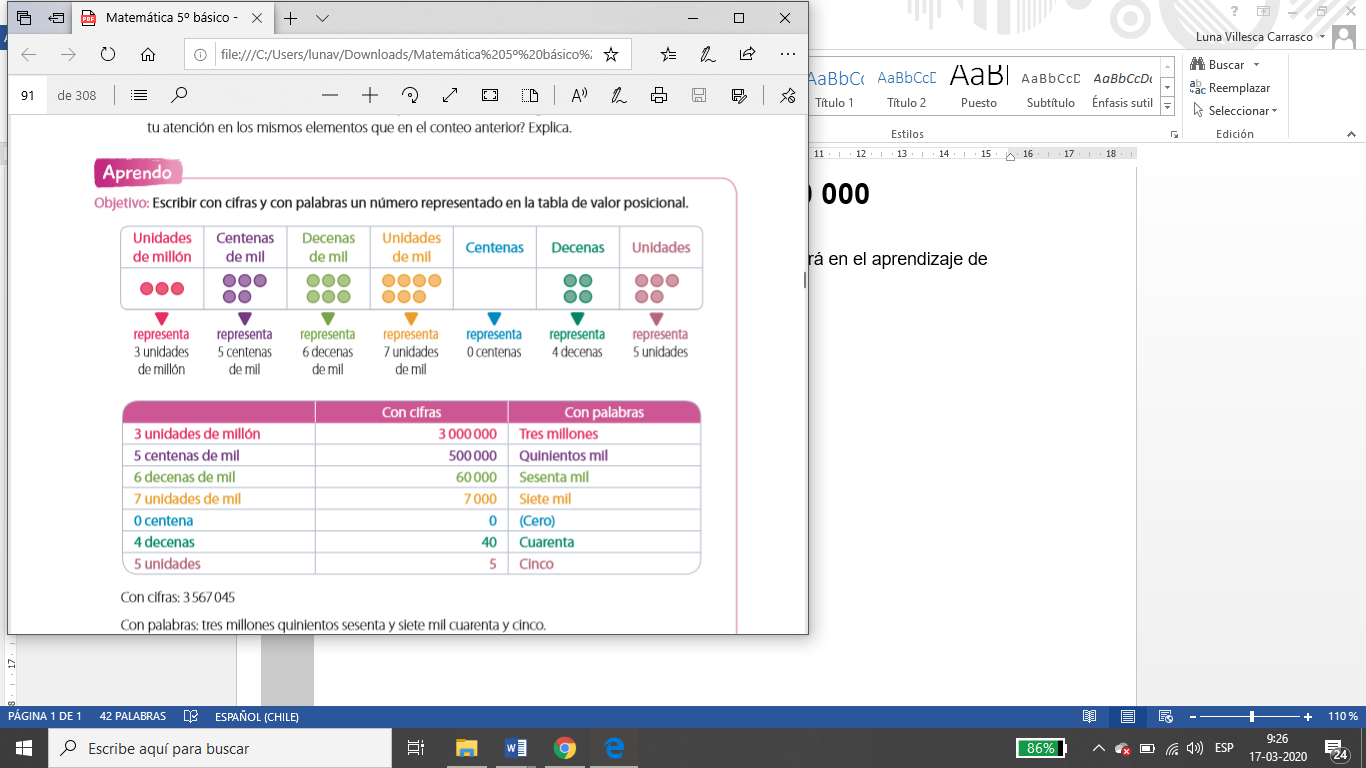 Con cifras: 3.567.045Con palabras: Tres millones quinientos sesenta y siete mil cuarenta y cincoActividad1. Desarrolla las páginas 26, 27 y 28. No olvides responder las preguntas que no tienen espacio en el libro en tu cuaderno, indicando la página y numero de pregunta correspondiente._________________________________________________________________Objetivo de aprendizaje: Leer números hasta 100 000 000 usando períodos y escribirlos con palabras.Números hasta 100.000.000Ahora que ya trabajaste los números hasta 10 000 000, utilizarás lo aprendido en situaciones en las que encontrarás números mayores a los que ya has estudiado.Recuerda que puedes leer los números hasta 100.000.000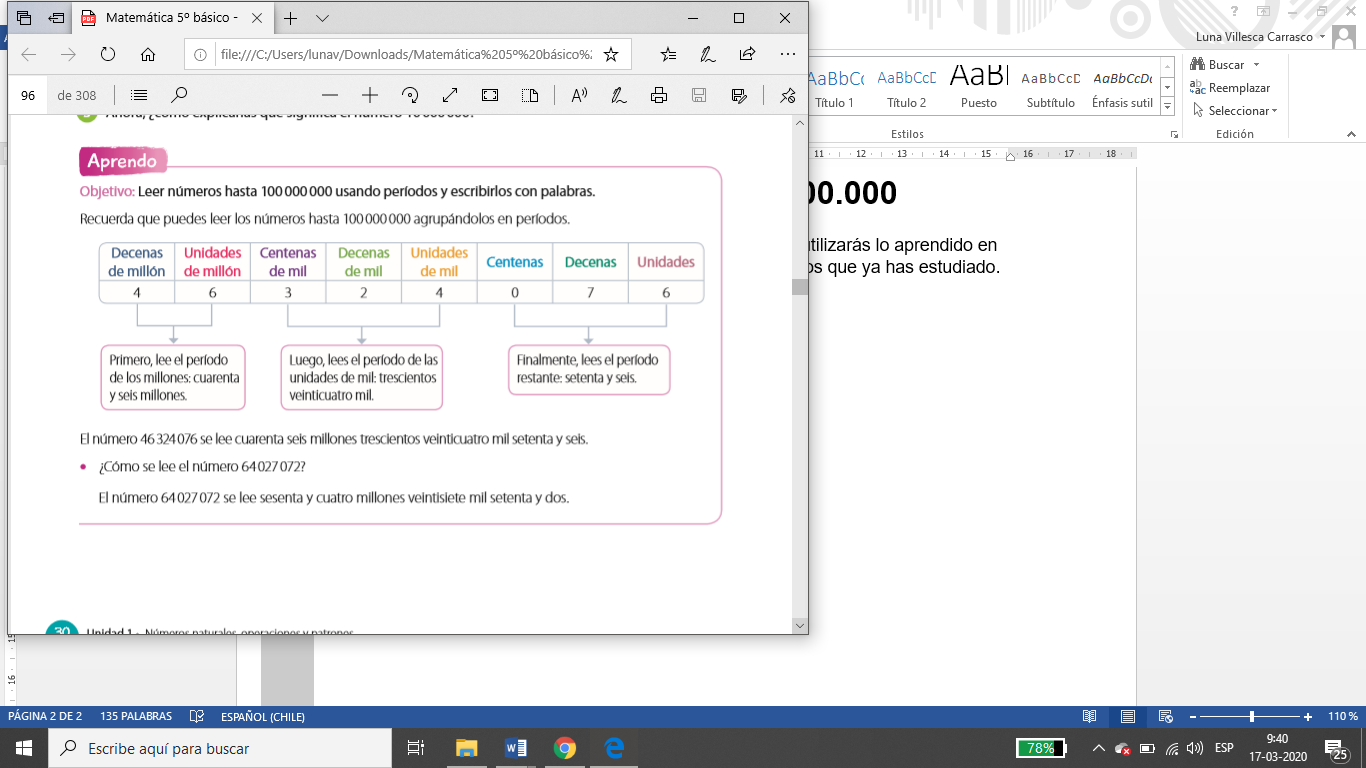 El número 46.324.076 se lee cuarenta y seis millones trescientos veinticuatro mil setenta y seis.Actividad1. Desarrolla las actividades de las páginas 31 y 32__________________________________________________________________Objetivo de aprendizaje: Escribir con cifras y con palabras un número representado en la tabla de valor posicional.Números hasta 1.000.000.000Conociste los números de ocho cifras, aprendiste a leerlos y escribirlos. Ahora, utilizarás estos conocimientos para conocer números más grandes.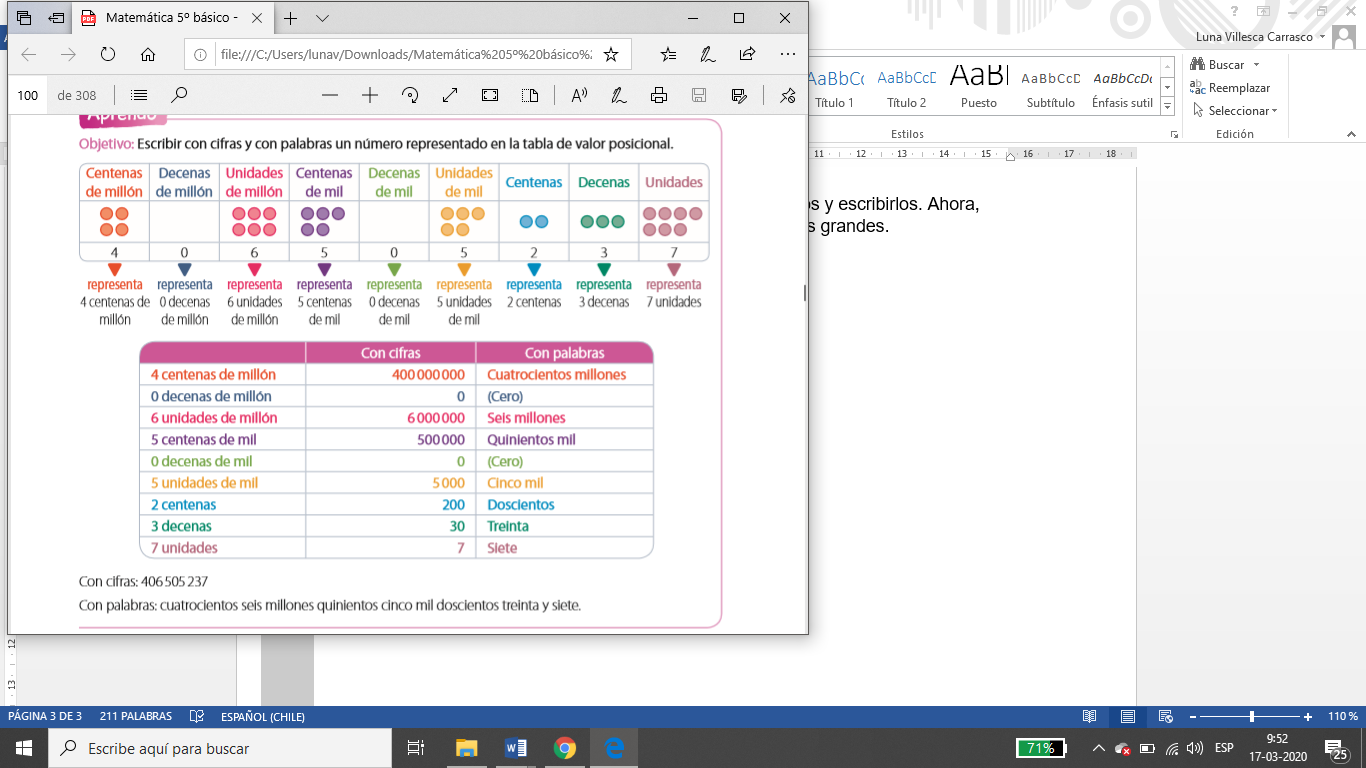 Con cifras: 406.505.237Con palabras: cuatrocientos seis millones quinientos cinco mil doscientos treinta y siete.Actividad1. Desarrolla las páginas 35 y 36._________________________________________________________________